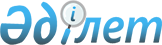 Об утверждении бюджета Коктауского сельского округа на 2022-2024 годы
					
			С истёкшим сроком
			
			
		
					Решение Хромтауского районного маслихата Актюбинской области от 30 декабря 2021 года № 166. Прекращено действие в связи с истечением срока
      В соответствии с пунктом 2 статьи 9-1 Бюджетного Кодекса Республики Казахстан и со статьей 6 Закона Республики Казахстан "О местном государственном управлении и самоуправлении в Республике Казахстан", Хромтауский районный маслихат РЕШИЛ:
      1. Утвердить бюджет Коктауского сельского округа на 2022-2024 годы согласно приложениям 1, 2 и 3 соответственно, в том числе на 2022 год в следующих объемах:
      1) доходы – 110 727 тысяч тенге, в том числе:
      налоговые поступления– 12 680 тысяч тенге;
      неналоговые поступления – 0 тенге;
      поступления от продажи основного капитала – 100 тенге;
      поступления трансфертов – 97 947 тысяч тенге;
      2) затраты – 115 527 тысяч тенге;
      3) чистое бюджетное кредитование – 0 тенге, в том числе: 
      бюджетные кредиты – 0 тенге:
      погашение бюджетных кредитов – 0 тенге;
      4) сальдо по операциям с финансовыми активами – 0 тенге, в том числе:
      приобретение финансовых активов – 0 тенге;
      поступления от продажи финансовых активов государства – 0 тенге;
      5) дефицит (профицит) бюджета – -1 800 тысяч тенге; 
      6) финансирование дефицита (использование профицита) бюджета – 
      1 800 тысяч тенге, в том числе:
      поступление займов – 0 тенге;
      погашение займов – 0 тенге;
      используемые остатки бюджетных средств – 1 800 тысяч тенге.
      Сноска. Пункт 1 – в редакции решения Хромтауского районного маслихата Актюбинской области от 17.11.2022 № 285 (вводится в действие с 01.01.2022).


      2. Учесть, что в доход бюджета сельского округа зачисляются следующие:
      Налоговые поступления:
      индивидуальный подоходный налог;
      налог на имущество физических лиц;
      земельный налог;
      налог на транспортные средства;
      плата за размещение наружной (визуальной) рекламы.
      Неналоговые поступления:
      штрафы, налагаемые акимом;
      добровольные сборы физических и юридических лиц;
      доходы от коммунальной собственности;
      доходы от продажи государственного имущества;
      трансферты из районного бюджета;
      другие неналоговые поступления.
      3. Принять к сведению и руководству, что с 1 января 2022 года:
      1) минимальный размер заработной платы 60 000 тенге;
      2) месячный расчетный показатель для исчисления пособий и иных социальных выплат, а также применения штрафных санкций, налогов и других платежей в соответствии с законодательством Республики Казахстан 3 063 тенге;
      3) величину прожиточного минимума для исчисления размеров базовых социальных выплат 36 018 тенге;
      Установить с 1 апреля 2022 года:
      1) месячный расчетный показатель для исчисления пособий и иных социальных выплат – 3 180 тенге;
      2) величину прожиточного минимума для исчисления размеров базовых социальных выплат – 37 389 тенге.
      Сноска. Пункт 3 с изменениями, внесенными решением Хромтауского районного маслихата Актюбинской области от 15.06.2022 № 231 (вводится в действие с 01.01.2022).


      4. Учесть в бюджете Коктауского сельского округа на 2022 год объем субвенций в сумме 18 870 тысяч тенге выделяемый с районного бюджета.
      5. Учесть в бюджете сельского Коктауского округа на 2022 год поступление целевых текущих трансфертов из районного бюджета в сумме 1 162 тысяч тенге.
      Распределение указанных сумм целевых текущих трансфертов определяется на основании решения акима Коктауского сельского округа.
      6. Настоящее решение вводится в действие с 1 января 2022 года. Бюджет Коктауского сельского округа на 2022 год
      Сноска. Приложение 1 – в редакции решения Хромтауского районного маслихата Актюбинской области от 17.11.2022 № 285 (вводится в действие с 01.01.2022). Бюджет сельского округа Коктау на 2023 год Бюджет сельского округа Коктау на 2024 год
					© 2012. РГП на ПХВ «Институт законодательства и правовой информации Республики Казахстан» Министерства юстиции Республики Казахстан
				
      Секретарь районного маслихата 

Мулдашев Д. Х.
Приложение 1 к решению Хромтауского районного маслихата от 30 января 2021 года № 166
Категория
Категория
Категория
Категория
Сумма (тысяча тенге)
Класс
Класс
Класс
Сумма (тысяча тенге)
Подкласс
Подкласс
Сумма (тысяча тенге)
Наименование
Сумма (тысяча тенге)
1
2
3
4
5
I. Доходы
110 727
1
Налоговые поступления
12 680
01
Подоходный налог
1 800
2
Индивидуальный подоходный налог
1 800
04
Налоги на собственность
6 880
1
Налоги на имущество
200
3
Земельный налог
400
4
Налог на транспортные средства
6 280
05
Внутренние налоги на товары, работы и услуги
4 000
3
Внутренние налоги на товары, работы и услуги
4 000
3
Поступления от продажи основного капитала
100
03
Продажа земли и нематериальных активов
100
1
Продажа земли
100
4
Поступления трансфертов
97 947
02
Трансферты из вышестоящих органов государственного управления
97 947
3
Трансферты из районного (города областного значения) бюджета
97 947
Функциональная группа
Функциональная группа
Функциональная группа
Функциональная группа
Функциональная группа
Сумма (тысяча тенге)
Функциональная подгруппа
Функциональная подгруппа
Функциональная подгруппа
Функциональная подгруппа
Сумма (тысяча тенге)
Администратор бюджетных программ
Администратор бюджетных программ
Администратор бюджетных программ
Сумма (тысяча тенге)
Программа
Программа
Сумма (тысяча тенге)
Наименование
Сумма (тысяча тенге)
1
2
3
4
5
6
II. Затраты
115 527
01
Государственные услуги общего характера
32 000
1
Представительные, исполнительные и другие органы, выполняющие общие функции государственного управления
32 000
124
Аппарат акима района в городе, города районного значения, поселка, села, сельского округа
32 000
001
Услуги по обеспечению деятельности акима района в городе, города районного значения, поселка, села, сельского округа
32 000
06
Социальная помощь и социальное обеспечение
900
2
Социальная помощь
900
124
Аппарат акима района в городе, города районного значения, поселка, села, сельского округа
900
003
Оказание социальной помощи нуждающимся гражданам на дому
900
07
Жилищно-коммунальное хозяйство
78 627
3
Благоустройство населенных пунктов
78 627
124
Аппарат акима района в городе, города районного значения, поселка, села, сельского округа
78 627
008
Освещение улиц населенных пунктов
16 948
009
Обеспечение санитарии населенных пунктов
600
011
Благоустройство и озеленение населенных пунктов
61 079приложение 2 к решению Хромтауского районного маслихата от 30 января 2021 года № 166
Категория
Категория
Категория
Категория
Сумма (тысяча тенге)
Класс
Класс
Класс
Сумма (тысяча тенге)
Подкласс
Подкласс
Сумма (тысяча тенге)
Наименование
Сумма (тысяча тенге)
1
2
3
4
5
I. Доходы
33 865
1
Налоговые поступления
12 780
01
Подоходный налог
1800
2
Индивидуальный подоходный налог
1 800
04
Налоги на собственность
6880
1
Налоги на имущество
200
3
Земельный налог
400
4
Налог на транспортные средства
6 280
05
Внутренние налоги на товары, работы и услуги
4 000
3
Внутренние налоги на товары, работы и услуги
4 000
3
Поступления от продажи основного капитала
100
03
Продажа земли и нематериальных активов
100
1
Продажа земли
100
4
Поступления трансфертов
21 085
02
Трансферты из вышестоящих органов государственного управления
21 085
3
Трансферты из районного (города областного значения) бюджета
21 085
Функциональная группа
Функциональная группа
Функциональная группа
Функциональная группа
Функциональная группа
Сумма (тысяча тенге)
Функциональная подгруппа
Функциональная подгруппа
Функциональная подгруппа
Функциональная подгруппа
Сумма (тысяча тенге)
Администратор бюджетных программ
Администратор бюджетных программ
Администратор бюджетных программ
Сумма (тысяча тенге)
Программа
Программа
Сумма (тысяча тенге)
Наименование
Сумма (тысяча тенге)
1
2
3
4
5
6
II. Затраты
33 865
01
Государственные услуги общего характера
29 960
1
Представительные, исполнительные и другие органы, выполняющие общие функции государственного управления
29 960
124
Аппарат акима района в городе, города районного значения, поселка, села, сельского округа
29 960
001
Услуги по обеспечению деятельности акима района в городе, города районного значения, поселка, села, сельского округа
29 960
06
Социальная помощь и социальное обеспечение
695
2
Социальная помощь
695
124
Аппарат акима района в городе, города районного значения, поселка, села, сельского округа
695
003
Оказание социальной помощи нуждающимся гражданам на дому
695
07
Жилищно-коммунальное хозяйство
3 210
3
Благоустройство населенных пунктов
3 210
124
Аппарат акима района в городе, города районного значения, поселка, села, сельского округа
3 210
008
Освещение улиц населенных пунктов
2 140
009
Обеспечение санитарии населенных пунктов
1 070приложение 3 к решению Хромтауского районного маслихата от 30 января 2021 года № 166
Категория
Категория
Категория
Категория
Сумма (тысяча тенге)
Класс
Класс
Класс
Сумма (тысяча тенге)
Подкласс
Подкласс
Сумма (тысяча тенге)
Наименование
Сумма (тысяча тенге)
1
2
3
4
5
I. Доходы
38 518
1
Налоговые поступления
19 150
04
Налоги на собственность
9 900
1
Налоги на имущество
300
3
Земельный налог
3 500
4
Налог на транспортные средства
6 100
05
Внутренние налоги на товары, работы и услуги
9 000
3
Внутренние налоги на товары, работы и услуги
9 000
3
Поступления от продажи основного капитала
250
03
Продажа земли и нематериальных активов
250
1
Продажа земли
250
4
Поступления трансфертов
19 368
02
Трансферты из вышестоящих органов государственного управления
19 368
3
Трансферты из районного (города областного значения) бюджета
19 368
Функциональная группа
Функциональная группа
Функциональная группа
Функциональная группа
Функциональная группа
Сумма (тысяча тенге)
Функциональная подгруппа
Функциональная подгруппа
Функциональная подгруппа
Функциональная подгруппа
Сумма (тысяча тенге)
Администратор бюджетных программ
Администратор бюджетных программ
Администратор бюджетных программ
Сумма (тысяча тенге)
Программа
Программа
Сумма (тысяча тенге)
Наименование
Сумма (тысяча тенге)
1
2
3
4
5
6
II. Затраты
38 518
01
Государственные услуги общего характера
30 748
1
Представительные, исполнительные и другие органы, выполняющие общие функции государственного управления
30 748
124
Аппарат акима района в городе, города районного значения, поселка, села, сельского округа
30 748
001
Услуги по обеспечению деятельности акима района в городе, города районного значения, поселка, села, сельского округа
30 748
06
Социальная помощь и социальное обеспечение
1 300
2
Социальная помощь
1 300
124
Аппарат акима района в городе, города районного значения, поселка, села, сельского округа
1 300
003
Оказание социальной помощи нуждающимся гражданам на дому
1 300
07
Жилищно-коммунальное хозяйство
4 180
3
Благоустройство населенных пунктов
4 180
124
Аппарат акима района в городе, города районного значения, поселка, села, сельского округа
4 180
008
Освещение улиц населенных пунктов
4 180
009
Обеспечение санитарии населенных пунктов
2 290